                  Guía de trabajo autónomo                         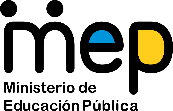 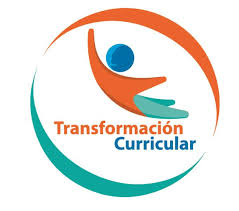 Self-Study Guide # 4 for 7th Grade Unit 2, week 1 (Pre-teaching)El trabajo autónomo es la capacidad de realizar tareas por nosotros mismos, sin necesidad de que nuestros/as docentes estén presentes. Me preparo para hacer la guía Getting ready to work on my self-study guide.Pautas que debo verificar antes de iniciar mi trabajo. /Aspects to verify before I start working: 2. Voy a  aprender. I’m going to learn ...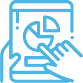 3.Pongo en práctica lo aprendido / Putting into practice what I learned.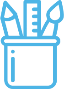 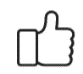 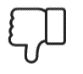 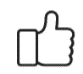 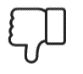 Remember: Stay home. Let’s flatten the curve.School Name: Teacher: Level: 7th GradeSubject: EnglishMateriales o recursos que voy a necesitar/Materials needed  Suggested materials: Notebook, pencil, pen, eraser, highlighters, dictionary, etc.Self- study guide #4 for 7th GradeComputer & Internet access if possibleIf not internet access, ask friends using smart phone for help for task 4 and 6.Condiciones que debe tener el lugar donde voy a trabajar/ Conditions of the place to work    Work in a place where you do your assignments daily. Tiempo en que se espera que realice la guía/ Expected time to work this self-study guideThis self-study guide will take you 80 minutes to be completed. Indicaciones / Instructions Dear student,Al final de esta guía yo puedo…/ By the end of this self-study guide I can…distinguir instrucciones breves y simples y algunas expresiones si las he visto previamente en la misma forma. /distinguish brief, simple instructions and some expressions if encountered previously in the same or similar form.elaborar preguntas simples acerca de los hábitos de comida. ask in a predictable pattern simple questions about eating habits (e.g., What do you like to eat? What does he/she like to eat?) if the other person speaks slowly and clearly.responder preguntas simples acerca de los hábitos de comida/ answer in a predictable pattern simple questions about eating habits (e.g., What do you like to eat? What does he/she like to eat?) if the other person speaks slowly and clearly.The following tasks will help me to practice information related to Unit 2 , Week 1 about Eating habits.Actividad / Activity Preguntas para reflexionar y responderQuestions to reflect on and answerTask 1. Respondo la pregunta. Brindo una respuesta completa y marco con un círculo si me gusta la actividad o  sino me gusta. / I answer the following question. I provide a complete answer and circle a  if I like it or if I don’t. 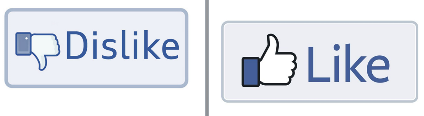 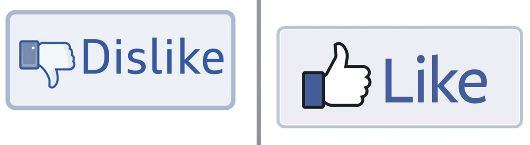 Example: What do you like to do? I like to watch T.V. Indicaciones / Instructions Task 2. Imagino que soy un chef. Necesito preparar un desayuno balanceado. Busco palabras en Inglés para incluir en su plato que comiencen con cada una de las siguientes letras: A, B, C, D, E, F, G, H, I, J. Solicito ayuda a su familia para incluir más palabras. /I imagine I am a chef. I need to prepare a balanced breakfast. I find English words to include in my plate that start with each of the following letters: A, B, C, D, E, F, G, H, I, J. I ask my family members for more words. Task 3. Leo las siguiente conversaciones. / I read the following conversations. 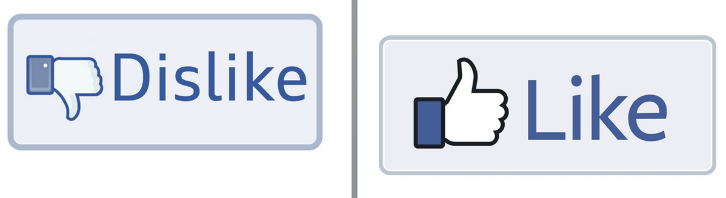 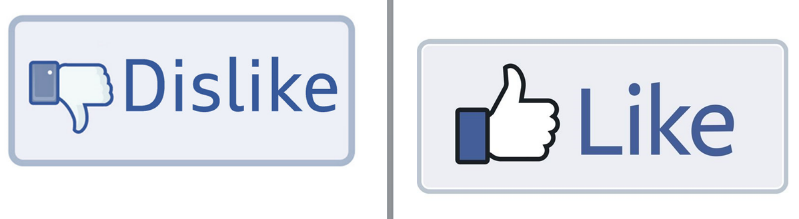 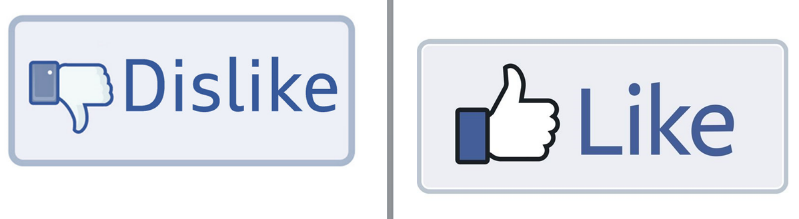 Task 4. Observo las imágenes y leo las palabras en voz alta. Solicito a un miembro de la familia que me escuche. Puedo consultar como pronunciar las palabras utilizando diccionarios en línea. / I look at the pictures and read the words out loud. I ask for a family member to listen to me. I can check how to pronounce the words on an online dictionary.Bread      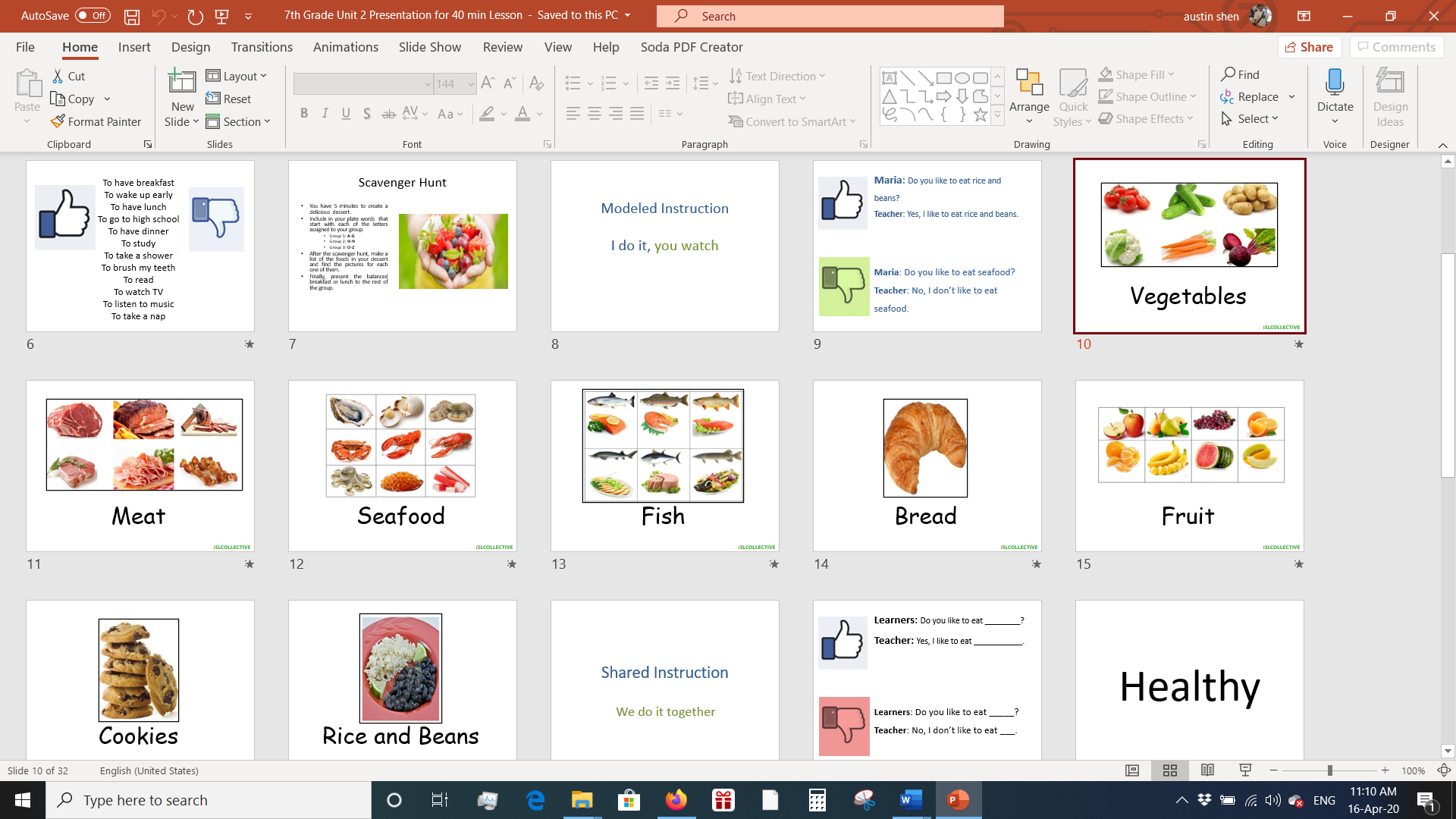 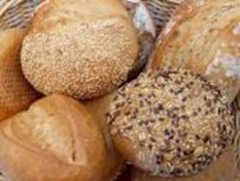 Task 5. Practico las conversaciones de la tarea 3 utilizando todas las palabras de las imágenes y entrevisto a los miembros de mi familia. / I practice the conversations from Task 3 with all the words from the pictures and interview my family members. Task 6. Grabo en formato de audio las entrevistas hechas a mi familia. Opcional: La comparto con un compañero(a) o con mi profesor(a) de inglés si es posible. I record an audio with my family interviews. Optional: I can share it with a classmate or my English teacher if possible.Con el trabajo autónomo voy a aprender a aprender. With the self -study guide, I´m going to learn how to learnReviso las acciones realizadas durante la construcción del trabajo. I self -assess what I did when I finish the study guide.Marco una X encima de cada símbolo al responder las siguientes preguntas: Mark with an X on the icon that answers the following questions:1. ¿Leí las indicaciones con detenimiento?    Did I read the instructions carefully?2. ¿Terminé la(s) tareas lingüísticas propuestas?    Did I finished the linguistic task(s) proposed? 3. ¿Utilicé diferentes apoyos para completar las tareas lingüísticas (diccionario, libros, apuntes, acceso a internet, a mi familia)?Did I use different supports to complete the linguistic tasks (dictionary,  books, notes . internet access, my family?distinguí instrucciones breves y simples y algunas expresiones si la ha visto previamente en la misma forma. /I distinguished brief, simple instructions and some expressions if encountered previously in the same or similar form.hice preguntas simples acerca de los hábitos de comida/I asked in a predictable pattern simple questions about eating habits (e.g., What do you like to eat? What does he/she like to eat?) if the other person speaks slowly and clearly.respondí preguntas simples acerca de los hábitos de comida/I answered in a predictable pattern simple questions about eating habits (e.g., What do you like to eat? What does he/she like to eat?) if the other person speaks slowly and clearly.Explico ¿Cuál fue la parte favorita del trabajo?What was the favorite part of this work?¿Qué puedo mejorar, la próxima vez que realice la guía de trabajo autónomo?What can I improve the next time I work on the self study guide?Explico ¿Cuál fue la parte favorita del trabajo?What was the favorite part of this work?¿Qué puedo mejorar, la próxima vez que realice la guía de trabajo autónomo?What can I improve the next time I work on the self study guide?